ПРОЄКТ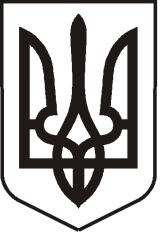 УКРАЇНАЛУГАНСЬКА   ОБЛАСТЬПОПАСНЯНСЬКА  МІСЬКА  РАДАВИКОНАВЧИЙ КОМІТЕТРIШЕННЯ18 травня 2020 року                       м. Попасна		                            № Про організацію та проведення щорічного загальноміського конкурсу «Гордість Попасної - 2020»З метою підтримки розвитку економічного, духовного, культурного потенціалу міста, виявлення обдарованих, суспільно активних громадян – мешканців та мешканок міста, колективів, підприємств (незалежно від форми власності), які внесли особистий   або колективний вклад  у  справу укріплення соціально-економічного та культурного розвитку міста Попасна у різних сферах діяльності, керуючись Законом України «Про місцеве самоврядування в Україні»,  виконавчий комітет Попаснянської міської ради  ВИРІШИВ:1. Провести у 2020 році загальноміський конкурс «Гордість Попасної -2020».2.Затвердити Положення про загальноміський конкурс «Гордість Попасної-2020»  (додаток1).3.Затвердити  склад   експертної комісії загальноміського конкурсу «Гордість Попасної- 2020» (додаток 2).4.Нагородження переможців  провести після закінчення карантинних заходів.5.Дане рішення опублікувати в засобах масової інформації.6.Контроль  за   виконанням  даного рішення покласти   на  заступника міського голови Гапотченко І.В.          Міський голова    	                                                          Юрій ОНИЩЕНКОПідготувала: Висоцька, 2-05-65                                                                                 Додаток 
                                                                                                         до рішення виконкому
                                                                                       міської ради
                                                                                        18.05.2020 № 
ПОЛОЖЕННЯ
про щорічний загальноміський конкурс «Гордість Попасної– 2020»1. Загальні положення1.1. Щорічний міський конкурс «Гордість Попасної - 2020» (далі - Конкурс) проводиться до Дня міста Попасна з метою відзначення вагомих досягнень у різних галузях життєдіяльності міста та кращих представників громади міста, а також заохочення талановитих особистостей в сферах суспільного життя, стимулювання громадянської та творчої активності населення.1.2.  У Конкурсі беруть участь особи, які постійно проживають або здійснюють свою діяльність на території м. Попасна.
1.3. Висунення  претендентів на Конкурс здійснюється колективами підприємств, організацій та установ  міста Попасна усіх форм власності, громадськими організаціями міста, міським головою, депутатами міської ради, членами виконкому міської ради1.4. Переможцям конкурсу присвоюється звання «Гордість Попасної– 2020» в номінаціях, визначених пунктом 2.1 даного Положення.2. Номінації конкурсу2.1. Визначення переможців Конкурсу відбувається за такими номінаціями:2.1.1. «Відкриття року»2.1.2. «Підприємство року»2.1.3. «Господарник року»2.1.4. «Громадський діяч року»2.1.5. «Кращий працівник залізничної галузі»2.1.6. «Кращий вчитель року»2.1.7. «Захисник року»2.1.8. «Керівник року»2.1.9. «Кращий працівник медичної сфери»2.1.10. «Меценат року»2.1.11. «Митець року»2.1.12. «Кращий підприємець року»2.1.13. «Кращий працівник сфери послуг року»2.1.14. «Професіонал року»2.1.15. «Родина року»2.1.16. «Кращий спортсмен року»2.1.17 «Кращий наставник року»3. Визначення переможцяУ кожній номінації визначається переможець. Переможець Конкурсу в номінації нагороджується дипломом та цінним подарунком.
4. Критерії присвоєння номінації
- «Відкриття року»: відзначаються особи, які в поточному році мали великі досягнення у різних сферах суспільного життя (науки, культури, спорту, соціальних проектах тощо), які стали прикладом для попаснян та попаснянок.- «Підприємство року»: за стабільну роботу підприємства, зростання обсягів виробництва, збереження та створення робочих місць.- «Господарник року»: відзначаються представники та представниці підприємств, організацій, установ, закладів, приватних підприємств, які власним прикладом упорядкування і ведення свого господарства, організацією благоустрою слугують взірцем для громади міста.- «Громадський діяч року»: відзначаються особи, представники громадських організацій за активне залучення громадян до роботи в громадських організаціях, виконання соціально-значущих програм.- «Кращий працівник залізничної галузі»: відзначаються працівники та працівниці залізничних підприємств міста Попасна, які мають високі професійні здобутки у залізничній галузі, вагомий особистий внесок у розвиток підприємства та є прикладом у роботі для своїх  колег.- «Кращий вчитель року»: відзначаються особи, які мають вищу кваліфікаційну категорію, звання «Старший вчитель» або «Вчитель – методист», результативність діяльності (участь учнів у предметних олімпіадах (міських, обласних, всеукраїнських, міжнародних конкурсах, виставках, фестивалях), участі у фахових конкурсах та впровадження в практичну діяльність новітніх педагогічних ідей, сучасних авторських форм, наявність дидактичних та методичних розробок, тестових завдань, системи позакласних, виховних заходів, роботи з батьками та за активну позицію лідера педагогічної громадськості.- «Захисник року»: відзначаються особи з числа представників Збройних Сил України, Національної гвардії України, працівників органів внутрішніх справ, Служби безпеки України та представників відповідних структурних підрозділів ДСНС України та цивільного захисту населення, які співпрацюють з органами місцевого самоврядування і є опорою та підтримкою для громади міста.- «Керівник року»: відзначаються керівники та керівниці підприємств, установ, закладів, організацій, приватних підприємств різних сфер, показники роботи яких демонструють динамічність соціально-економічного, наукового та культурного розвитку, які мають в наявності системи заохочення працівників, корпоративні традиції, створюють сприятливі умови праці та інше.- «Кращий працівник медичної сфери»: відзначаються особи, які працюють у сфері охорони здоров'я, мають вагомі професійні здобутки (використовування сучасних методів діагностики та лікування, широке впровадження раціоналізаторської роботи з удосконалення практики лікування хворих, покращують матеріально-технічну базу відділень, установ).- «Меценат року»: відзначаються особи, які допомагають розвиватися різним сферам життя міста через спонсорську допомогу, займаються благодійною діяльністю, беруть участь у громадському житті міста, сприяють практичному здійсненню місцевих програм, що спрямовані на поліпшення економічного та соціального розвитку.- «Митець року»: визначаються особи - діячі культури, мистецтва, майстри народної творчості, письменники за значний авторський доробок у сфері мистецтва, за діяльність у літературній творчості, що отримали високу оцінку громадськості тощо.- «Кращий підприємець року»: відзначаються особи, робота яких оцінюється якістю виробів та послуг, приростом темпів розвитку та виробництва, впровадженням нових технологій, рівнем платежів до міського бюджету та соціальних фондів, рентабельністю та прибутковістю бізнесу, створенням нових робочих місць та які мають соціальну спрямованість бізнесу.- «Кращий працівник сфери послуг року»: відзначаються особи, які мають високі досягнення в сфері надання торговельних, побутових, транспортних та інших послуг, забезпечують високий рівень культури та нові форми обслуговування, якості послуг, сприяють підвищенню кваліфікації спеціалістів, забезпечують своєчасну сплату платежів до бюджету міста.- «Професіонал року»: відзначаються особи, які проявили високий рівень професіоналізму та результативності в органах виконавчої влади, місцевого самоврядування та інших державних структурах, що стало значним внеском у розвиток міста.- «Родина року»: відзначаються родини, які забезпечили умови всебічного розвитку дітей та зразкове виховання, що сприяє популяризації сімейних цінностей, взаємозв'язку поколінь.- «Кращий спортсмен року»: відзначаються спортсмени та спортсменки, які здобули призові місця на чемпіонатах або кубках України (серед дорослих, молоді, юніорів, юнаків), за участь у чемпіонатах та кубках світу, Європи, Всесвітніх універсіадах.- «Кращий наставник року»: відзначається кваліфікований фахівець у будь-якій області, що працює, як правило, з молодшими за віком і менш досвідченими працівниками в даній сфері, щоб допомогти придбати знання, навички та досвід, через які відбувається реалізація професійної ролі працівника.5.Заявки на участь в КонкурсіЗаявки на участь в Конкурсі по кожній з номінацій подаються секретарю експертної комісії до 17 липня 2020 року за адресою: м.Попасна, вул. Мічуріна,1, виконком Попаснянської міської ради або на електрону пошту org29vid@ukr.net. Всі заявки, що надійшли групуються за номінаціями і направляються для розгляду експертною комісією. Рішення експертної комісії про фіналістів приймається до 21 серпня 2020 року.

6. Заявка обов'язково включає:
а) відомості про претендента/ претендентку (прізвище, ім'я, по батькові; число, місяць і рік народження; місце роботи або членство в організації із зазначенням адреси організації та займаної посади; адреса місця проживання, мобільний телефон), завірені керівником/керівницею організації та головою профспілкового комітету,  із зазначенням номінації;б)довідки-характеристики досягнень претендента, підписані керівником/керівницею організації та головою профспілкового комітету за основним місцем роботи претендента (керівником  громадської організації);в) довідки про історію, розвиток, досягнення підприємства, організації, установи, підписані керівником/керівницею організації та головою профспілкового комітету.
7. Організаційне забезпечення конкурсу7.1. Нагородження переможців та присвоєння звання «Гордість Попасної – 2020» за номінаціями здійснюється під час урочистостей до Дня міста Попасна (за умови закінчення карантинних заходів).7.2. Інформація щодо участі в конкурсі та кандидатів та кандидаток, результати конкурсу щодо присвоєння звання «Гордість Попасної – 2020» висвітлюється в засобах масової інформації.            Керуючий справами                                                                        Любов  КУЛІК	                                                                       Додаток 
                                                                                                               до рішення виконкому
                                                                                                               міської ради
                                                                                                               18.05.2020 № 
СКЛАДекспертної комісії загальноміського конкурсу «Гордість Попасної -2020» Голова комісії:	Онищенко Юрій Іванович    -    міський головаЗаступник голови комісії:Гапотченко Ірина Вікторівна – заступник міського головиСекретар комісії:	Висоцька Наталія Олександрівна – начальник організаційного відділу виконкому міської радиЧлени комісії:Кулік Любов Анатоліївна – керуючий справами виконкому міської радиБондаренко Світлана Іванівна -  депутат міської ради (за згодою)Водолазька Тетяна Федорівна - член виконкому міської ради (за згодою)Нестеренко Ярослав Юрійович  – головний редактор газети «Попаснянський вісник» (за                                                           згодою)Хащенко Дмитро Вікторович – заступник міського головиХащенко Ірина Леонідівна – голова ГО «Асоціація місцевого розвитку громади                                                  м. Попасна» (за згодою)            Керуючий справами                                                              Любов КУЛІК